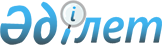 Қорғалжын ауданы әкімдігінің кейбір қаулыларының күші жойылды деп тану туралыАқмола облысы Қорғалжын ауданы әкімдігінің 2024 жылғы 23 мамырдағы № А-5/80 қаулысы. Ақмола облысының Әділет департаментінде 2024 жылғы 27 мамырда № 8754-03 болып тіркелді
      "Құқықтық актілер туралы" Қазақстан Республикасы Заңының 27-бабына сәйкес, Қорғалжын ауданының әкімдігі ҚАУЛЫ ЕТЕДІ:
      1. Қорғалжын ауданы әкімдігінің келесі қаулыларының күші жойылды деп танылсын:
      "Қорғалжын ауданының шалғайдағы елді мекендерде тұратын балаларды жалпы білім беретін мектептерге тасымалдаудың схемасы мен тәртібін бекіту туралы" Қорғалжын ауданы әкімдігінің 2018 жылғы 17 мамырдағы № А-5/89 қаулысы (Нормативтік құқықтық актілерді мемлекеттік тіркеу тізілімінде № 6643 болып тіркелді);
      "Қорғалжын ауданының шалғайдағы елді мекендерде тұратын балаларды жалпы білім беретін мектептерге тасымалдаудың схемасы мен тәртібін бекіту туралы" Қорғалжын ауданы әкімдігінің 2018 жылғы 17 мамырдағы № А-5/89 қаулысына өзгерістер енгізу туралы" Қорғалжын ауданы әкімдігінің 2022 жылғы 2 маусымдағы № А-6/82 қаулысы (Нормативтік құқықтық актілерді мемлекеттік тіркеу тізілімінде № 28425 болып тіркелді).
      2. Осы қаулының орындалуын бақылау аудан әкімінің жетекшілік ететін орынбасарына жүктелсін.
      3. Осы қаулы оның алғашқы ресми жарияланған күнінен кейін күнтізбелік он күн өткен соң қолданысқа енгізіледі.
					© 2012. Қазақстан Республикасы Әділет министрлігінің «Қазақстан Республикасының Заңнама және құқықтық ақпарат институты» ШЖҚ РМК
				
      Қорғалжын ауданы әкімі

Б.Жанбаев
